AFSS CENTRAL EVALUATION SYSTEMCentral Assessment Team (CAT), HO Islamabad1st Mid Term Examination 2016 – 17MATHEMATICS - Class III 50 marks     	       2 hoursINFORMATION FOR STUDENTSMarks are given against each question or part of question. Write your name, roll number and date in the spaces provided below.OBJECTIVE -20 Q. No1(a):	Fill in the boxes with ‘>’ or ‘<’.             10i)	990 ______________ 909ii)	209 ______________ 216iii)	9/10 ______________ 8/10iv)	3/7 ______________ 5/7Write in number.v)	Eight hundred and forty 	______________Write in words:vi) 506:	__________________________________________Complete the following:vii)	8/10 – 2/10   = ______________viii)	3/5 + 1/5   =  ______________Write ‘+’ or ‘-‘  in the circle.ix)	7/8 _____ 4/8  =  3/8x)	2/5  _____ 2 / 5  =  4/5Q. No. 2a:	Circle the correct fraction according to picture.    5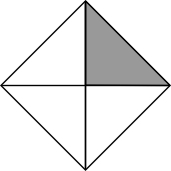 Write the fraction of coloured part.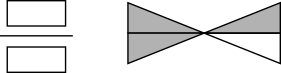 b)	Colour the objects in each group to show the fraction.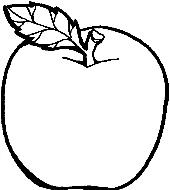 Q. No: 3a:	Fill in the missing numbers.                            5	2010  ,  2013  ,  _____,  2019,  ___________,  ________, 2028b)	Write the  predecessor or the successor of circled number? Write in box.8119,  8120   =  __________________9998 , 9999  = ___________________SUBJECTIVE - 30Solve the following question. Each question carry equal marks.    3*10=30Q. No1(a):	Complete the following sums:		i)Add				                         ii) Divide			3  6  2  9						       +	5  2  6  7	       				    b):	Sidra’s book has 200 pages. She has read 109 pages. How many more pages does sidra have to read to finish her book?Q.No2(a):	Solve the following :	i)	1/10 of 100kg	ii)	¼ of 280ml  b):	Write the following fractions in ascending order.			__________________________	Write the following fractions in descending order.			__________________________Q. No3(a):	Write the value of the circled digits.	i)	4  3 3 3	____________	ii)	3  4   8  0	____________b)	Complete the equivalent fractions	i)				ii)		iii)	add the following fraction			= ____________	Student’s Name: Roll No:Center’s Name:Date:Day:Invigilator’s Name:Sign:Marks Obtained: Remarks:Examiner’s Name:Date:Sign :Day: